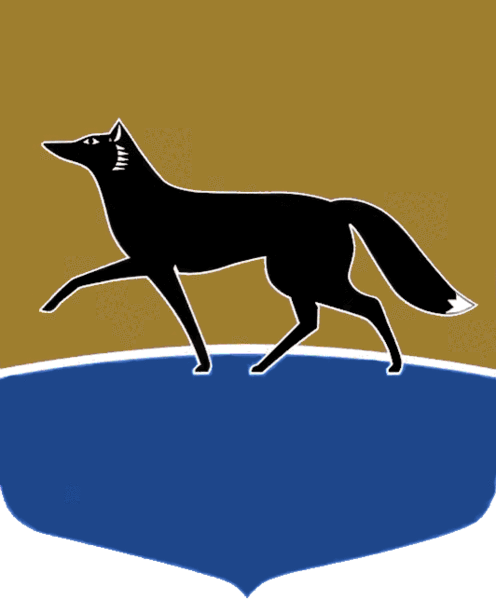 Принято на заседании Думы 28 февраля 2024 года№ 506-VII ДГО награждении Благодарственным письмом Думы городаРассмотрев материалы, представленные к награждению Благодарственным письмом Думы города, в соответствии с Положением 
о Благодарственном письме Думы города Сургута, утверждённым решением Думы города от 30.05.2007 № 212-IV  ДГ, Положением о наградах 
и почетных званиях городского округа Сургут Ханты-Мансийского автономного округа – Югры, утверждённым решением городской Думы 
от 28.12.2005 № 549-III ГД, учитывая решение комиссии по наградам 
Думы города (выписка из протокола от 16.02.2024 № 1), Дума города РЕШИЛА:1. Наградить Благодарственным письмом Думы города:1) за вклад в решение социально-экономических задач города и в связи с празднованием 15-летия со дня образования общества с ограниченной ответственностью «Сургутская энергосбытовая компания» коллектив общества с ограниченной ответственностью «Сургутская энергосбытовая компания»;2) за вклад в развитие и становление местного самоуправления, 
высокое профессиональное мастерство и многолетний добросовестный труд:а) Савинкову Юлию Сергеевну, специалиста-эксперта отдела юридического обеспечения и деятельности постоянных комитетов Думы города аппарата Думы города Сургута;б) Сухляеву Елену Витальевну, специалиста-эксперта финансово-аналитической службы аппарата Думы города Сургута.2. Аппарату Думы города оформить награды и организовать вручение.Председатель Думы города						 	М.Н. Слепов«04» марта 2024 г.